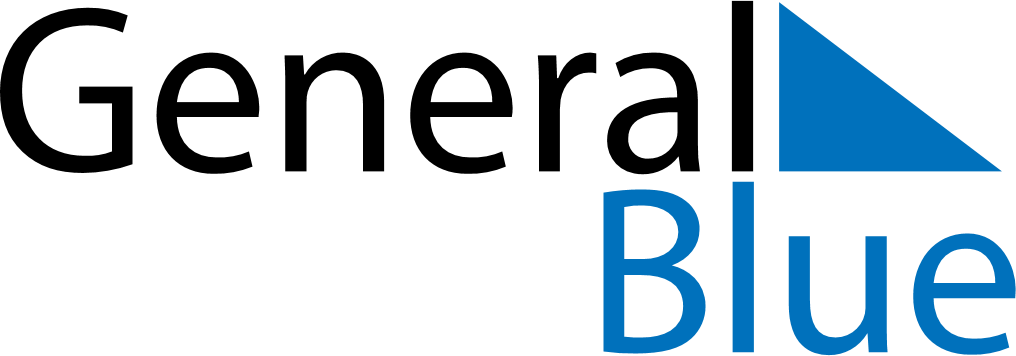 April 2025April 2025April 2025Costa RicaCosta RicaMondayTuesdayWednesdayThursdayFridaySaturdaySunday12345678910111213Gesta Heroica de Juan Santamaría14151617181920Maundy ThursdayGood FridayEaster Sunday21222324252627282930